                         Name: _________________________________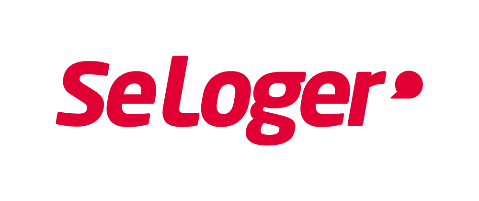 STEP 1 :  Choisis deux de tes domiciles favoris et attache une photo dans la boîte ci-dessous.                    (Pick two of you favourite houses and paste a picture in the box below) 😊STEP 1 :  Choisis deux de tes domiciles favoris et attache une photo dans la boîte ci-dessous.                    (Pick two of you favourite houses and paste a picture in the box below) 😊Domicile 1 (Dwelling 1)Domicile 2 (Dwelling 2)STEP 2 :  Combien le domicile coûte ?               (How much will the dwelling cost?)STEP 2 :  Combien le domicile coûte ?               (How much will the dwelling cost?)                 €                  €STEP 3 : Où est la location du domicile ?              (Where is your dwelling located?)STEP 3 : Où est la location du domicile ?              (Where is your dwelling located?)STEP 4 :  Il y a combien de chambres ?                (How many are there?) STEP 4 :  Il y a combien de chambres ?                (How many bedrooms are there?)STEP 5 :  Il y a combien de pièces au total ?                     Faites la liste !                     (How many rooms are there in total, list them all!)STEP 5 :  Il y a combien de pièces au total ?                     Faites la liste!                     (How many rooms are there in total, list them all!)STEP 6 :  Quelle est l’année de la construction ?                        (What year was the home built?)STEP 6 :  Quelle est l’année de la construction ?                         (What year was the home built?)STEP 7 :  Quel domicile est votre favori ?  Lequel avez-vous décidé d’acheter ?                       (Which home is your favourite?  Which one have you decided to buy?)STEP 7 :  Quel domicile est votre favori ?  Lequel avez-vous décidé d’acheter ?                       (Which home is your favourite?  Which one have you decided to buy?)STEP 8:  How are French homes different to homes in Australia?                 Use examples to explain your answer.STEP 8:  How are French homes different to homes in Australia?                 Use examples to explain your answer.